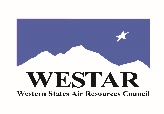 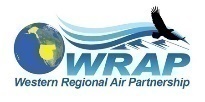 NOTES for WESTAR-WRAP FSWG call on Monday, September 12, 20221 pm – 2:30 pm Pacific, 2 -3:30 pm MountainMicrosoft Teams meetingJoin on your computer or mobile appClick here to join the meetingMeeting ID: 287 178 451 955 
Passcode: 4saABkOr call in (audio only)+1 206-800-4483,,394446555#   United States, SeattlePhone Conference ID: 394 446 555#Roll call (5-10 min) – All WESTAR staff update (Rhonda is the new WRAP Program Manager!) – Bob We are looking for a new FSWG co-chair to replace Rhonda – volunteers? {Could send a reminder on this when sending member list spreadsheet for review}Review current draft agenda for the in-person meeting on ‘Western US Smoke Management Programs’ Nov 2022 (5-10 minutes) Positive feedback from the group, and can check with the planning team on when to send the draft agenda out to the whole FSWGStatus of updating the FSWG membership list – PaulRhonda has some updates to make and then can send it to the whole FSWG for review Informational items (5-10 min) – Co-chairs Report out on joint FSWG and NWCG call in August. – Paul Next one would be October most likelyMargaret Miller: these are useful and I hope they continueWESTAR Fall meeting had some good presentations on wildfire smoke, which were recorded.  Links should be available soon at: https://www.wrapair2.org/events.aspx - Bob Health Effects of Wildland Fire-related Air Pollution (Aimen Farraj, EPA Office of Research and Development)Wildfire and health impacts-long-term (Dr. Christopher Migliaccio, University of Montana)Missoula Fire Lab presentation (Shawn Urbanski, USDA FS)Mark Jones: There will be a Four Corners AQ meeting tomorrow and Wed, in Farmington (assume NM), he can post the link.Paul: interesting study has a lot of press coverage, PM2.5 and lung cancer: https://www.bbc.com/news/health-62797777Exceptional Events Support Team – Bob Overview of smoke EE survey results Sara Strahan: this robust response suggests the time is right for more trainings; she is happy to share and surely others are too about their templates and processes.Sara Strahan: Also, it is nice that EPA asks for feedback, but the rule isn’t changing, so are we “stuck”? Mary: One area of progress is the WRAP is proposing to contract in some cases to provide regional support when needed.Next smoke EE meeting Wednesday September 21, 2022, 9-10 am Pacific.    Requests for the membership of this team to be sent out, per David and Liz U.Schedule next FSWG call – Monday Oct. 24th: 1 – 2:30 pm Pacific, 2 - 3:30 pm Mountain No objections.